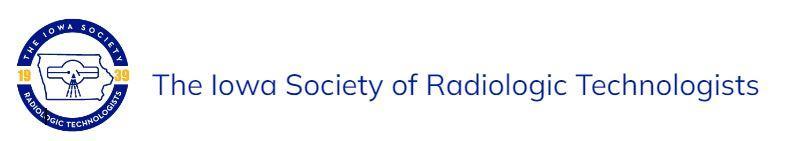 BECOME A SPONSOR!The Iowa Society of Radiologic Technology is looking for sponsors for the Annual ISRT Meeting and the Annual Student-Educator Seminar.April 18th-19th, 2024By becoming a sponsor, your institution will be supporting Radiologic Technologists and students by continuing their education and expanding their knowledge in their profession. Platinum Sponsor				DONATION AMOUNT		$3,000+			Name of Institution added to the ISRT Website as a sponsor. Premier Location (2x2)Premier table placement at the Annual ISRT Meeting/Student Educator Seminar to set out material.15 minute presentation to promote your institution at the Student-Educator Seminar.Sponsor name stated as contributing to meal, education, or entertainment (sponsor choice)Logo of Institution and brief message (written by the institution) posted on all ISRT social media.Logo of institution printed on the brochure and scavenger hunt.Includes meals/ CEUs for 2 peopleGold Sponsor					DONATION AMOUNT		$2,000-2999Name of Institution added to the ISRT Website as a sponsor. (2x2)Table at the Annual ISRT Meeting/Student Educator Seminar to set out material.Sponsor name stated as contributing to break or education (sponsor choice)Logo of Institution and brief message (written by the institution) posted on all ISRT social media.Logo of institution printed on the brochure and scavenger hunt.Includes meals/ CEUs for 2 peopleSilver Sponsor					DONATION AMOUNT		$1000-$1999Name of Institution added to the ISRT Website as a sponsor. (1x2)Table at the Annual ISRT Meeting/Student-Educator Seminar to set out material.Logo of Institution and brief message (written by the institution) posted on all ISRT social media.Logo of institution printed on the brochure and scavenger hunt.Includes meals/ CEUs for 2 peopleBronze Sponsor					DONATION AMOUNT 		$350-$999Name of Institution added to the ISRT Website as a sponsor. (1x2)Logo of institution printed on the brochure and scavenger hunt.Includes meals/ CEUs for 2 peoplePlease fill out the information below:Name of Institution, Contact Person:______________________________________Address:_______________________________________________________Phone Number:___________________________________________________Email:________________________________________________________Sponsor Type and Amount:____________________________________________Please write out checks to The Iowa Society of Radiologic Technology. Send this form completely filled out with your check to:Darin Delker (ISRT Executive Secretary)6223 Hwy 63 SouthOttumwa, IA 52501WE THANK YOU FOR YOUR SUPPORT!